 Обучающиеся ГКОУ РО Пролетарской школы-интерната приняли участие в открытом IX межрайонном  конкурсе театрального искусства  «Театр Детства»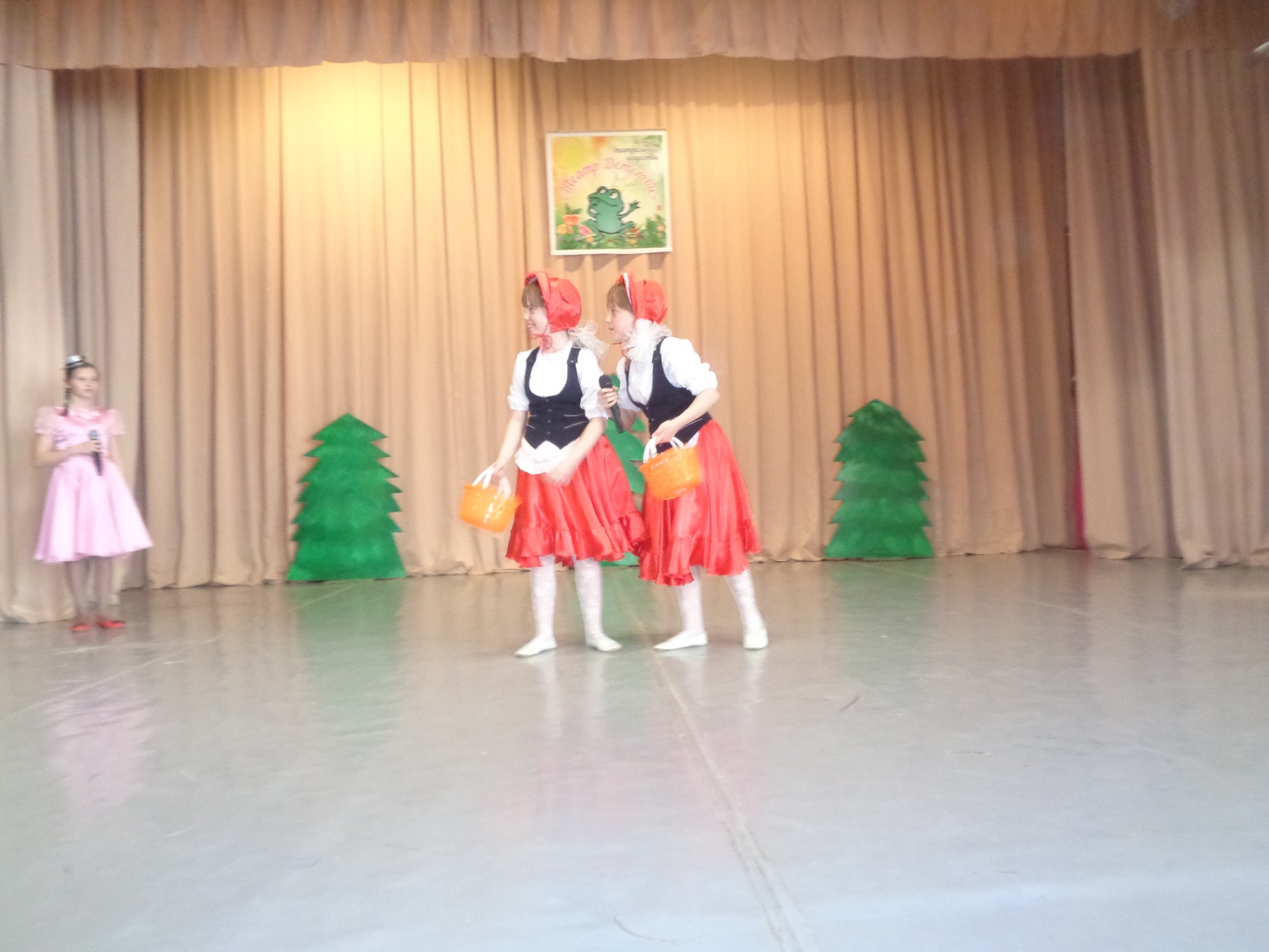 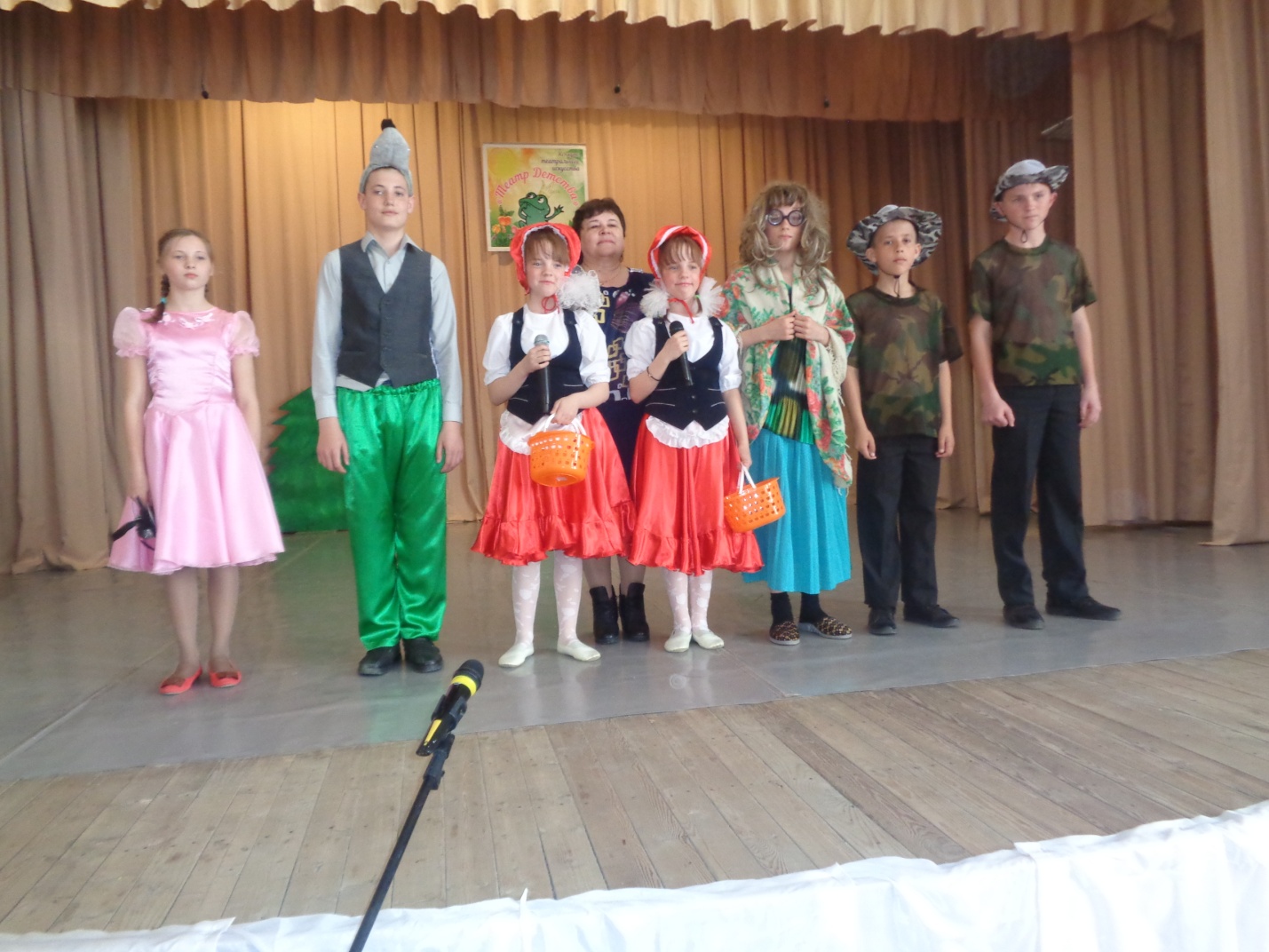 Громкими овациями  встретили театральную работу обучающихся школы-интерната. Ребята мастерски выступили, продемонстрировав зрителям четкость и мастерство исполнения.